Norges speiderforbund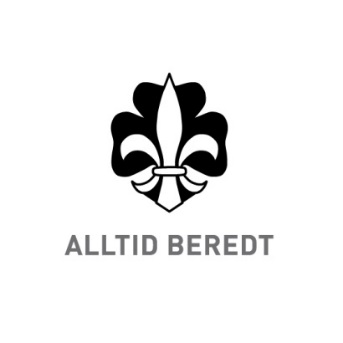 Retningslinjer om Speidertingets valgkomiteJfr. § 2-5-4Valgkomiteen velges av Speidertinget og fungerer fram til neste ordinære speiderting. Valgkomiteen konstituerer seg selv, og velger sin arbeidsform.
Valgkomiteen forbereder valg i tråd med § 2-5-4, og er ansvarlig for presentasjon av kandidatene på Speidertinget. Kunngjøring om hvilke valg som skal finne sted, skal gjøres kjent i god tid, slik at alle kan få anledning til å komme med forslag til kandidater. Det er ikke tillatt å komme med benkeforslag på Speidertinget. Forslag til kandidater må fremmes gjennom en av de forslagsberettigede etter lovens § 2-5-3.
Valgkomiteen undersøker hvorvidt den enkelte kandidat er villig til å stille til valg, og sørger for at det foreligger tilstrekkelig antall kandidater til valgene. Komiteen kan selv fremme egne forslag etter at fristen for innsending av forslag er gått ut.
Valgkomiteen undersøker de foreslåtte kandidaters valgbarhet, og orienterer fortløpende kandidater om deres kandidatur. Samtidig orienteres kandidatens krets og eventuelt korps om kandidaturet.
Valgkomiteen sender Speiderstyret en liste over de foreslåtte kandidater og deres svar. Sammen med listen over de foreslåtte kandidater sendes valgkomiteens innstilling på kandidater til de enkelte tillitsverv.
Hvis medlemmer av valgkomiteen blir foreslått som kandidater til verv som komiteen behandler, trer de straks ut av komiteens arbeid. Hvis de svarer nei til det foreslåtte kandidatur, opptar de igjen sitt arbeid i komiteen.
Valgkomiteens materiell gjøres tilgjengelig for neste valgkomite.Vedtatt av Speidertinget 2002
Endret av Speidertinget 2014